          《在线课堂》学习单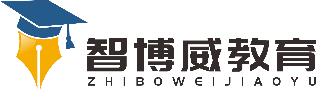 班级：                姓名：                 单元数学3年级下册第6单元课题《年、月、日》 计算经过的时间温故知新1、用24时计时法表示:   早上8时15分(        )    晚上11时30分(             )   用12时或普通计时法表示:   22时(              )      20时 45分(                    )自主攀登 2、                  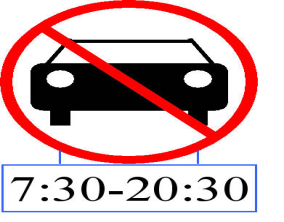                       禁止车辆通行的时间有多长？3、妈妈每天8时上班，16时下班，一天工作了多少小时？稳中有升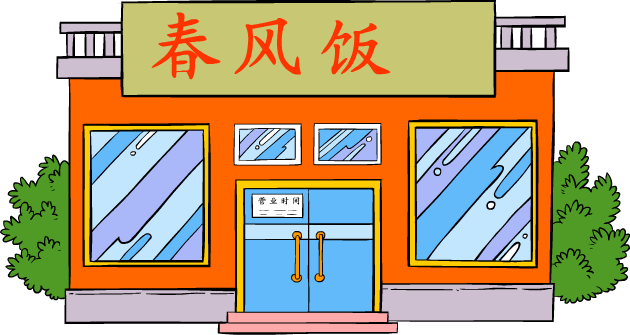 春风饭馆晚上的营业时间是从下午_____ 到晚上_____。                           (2)一天共营业多长时间?说句心里话